……………………………………………………………………………………………………………………………………………………. OKULU/LİSESİ…../….. SINIFISINIF OTURMA PLANI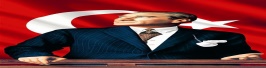 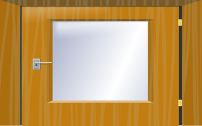 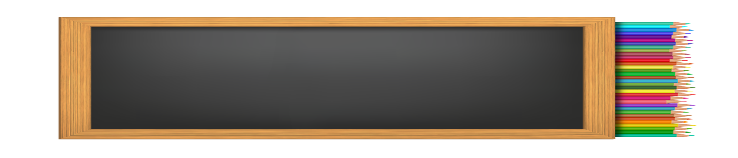 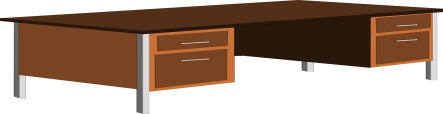 …../….. Sınıfı mevcudu ………… kişidir.…. /….. Sınıfı Rehberlik Öğretmenirehberlikmerkezim.com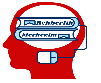 SIRALAR ARASI BOŞLUKSIRALAR ARASI BOŞLUKSIRALAR ARASI BOŞLUKSIRALAR ARASI BOŞLUKSIRALAR ARASI BOŞLUKSIRALAR ARASI BOŞLUKSIRALAR ARASI BOŞLUKSIRALAR ARASI BOŞLUKSIRALAR ARASI BOŞLUKSIRALAR ARASI BOŞLUKSIRALAR ARASI BOŞLUKSIRALAR ARASI BOŞLUKSIRALAR ARASI BOŞLUKSIRALAR ARASI BOŞLUKSIRALAR ARASI BOŞLUKSIRALAR ARASI BOŞLUK